IEEE P802.11
Wireless LANsRevision NotesCID 15281Instructions to the editor: please make the following changes to Page 836, Line 40 in the subclause 36.3.13.5 in D3.0 as shown below:Figure 36-53—Illustration of the segment parser for 996+484-tone RUFigure 36-54—Illustration of the segment parser for 996+484+242-tone RUCID 15282Discussion: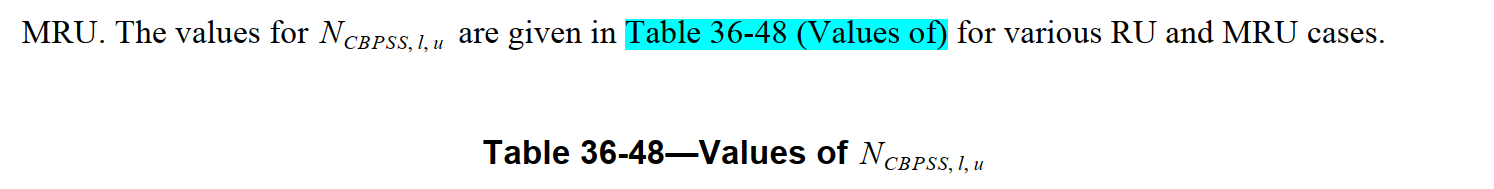 CID 15468Discussion: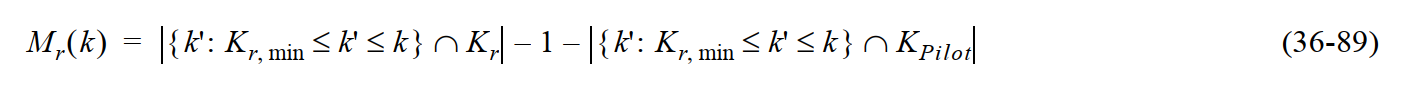 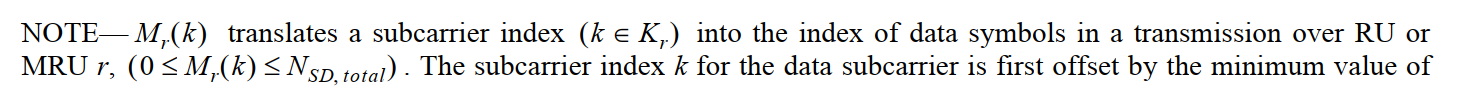 CID 16645Discussion: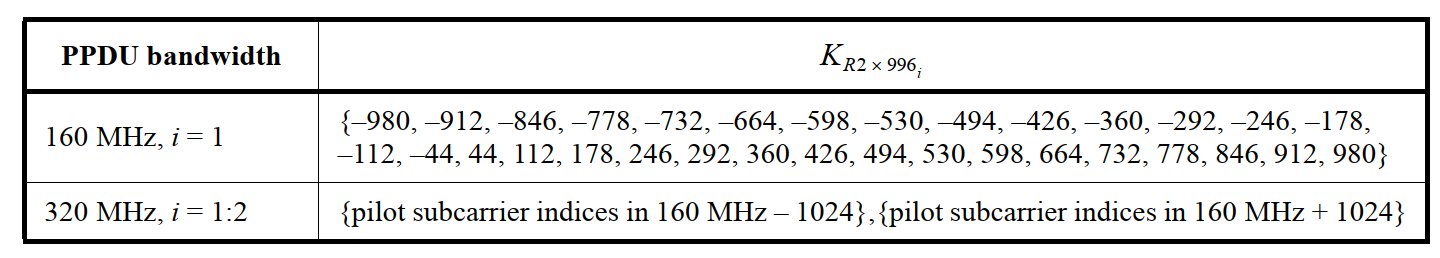 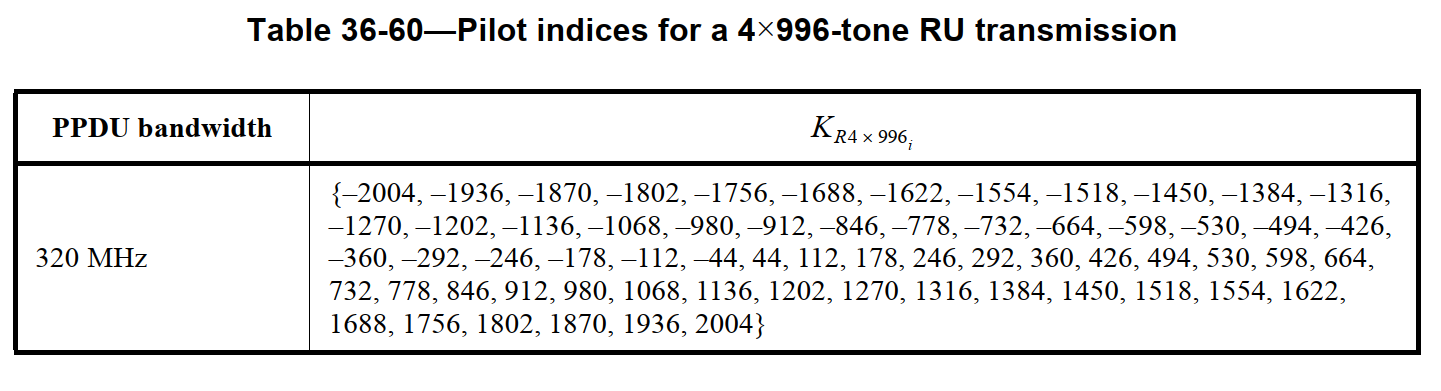 CID 17223Instructions to the editor: please make the following changes to Page 825, Line 55 in the subclause 36.3.13.2 in D3.0 as shown below:NOTE 1—When the 11 initialization bits in Figure 36-50 (Data scrambler) are all 1s, the 2047-bit sequence generated repeatedly by the scrambler is (leftmost used first) 111111111110000000001100000001111000001100110001111111101100000010111000010010110010110011110011111001111000111100110110011111011111000101000110100010111001010010111000110010110111110011010001111100101100011100111011011110101101001000110011010111111100010000011010100011100001011011001001101111011110100101001001100011011111011101000101010010100000110001000111101010110010000011110100011001001011111011001000101111010100100100001101101001110110011101011111010001000100101010101100 …Discussion (the commenter talks about the second row of the paragraph shown below):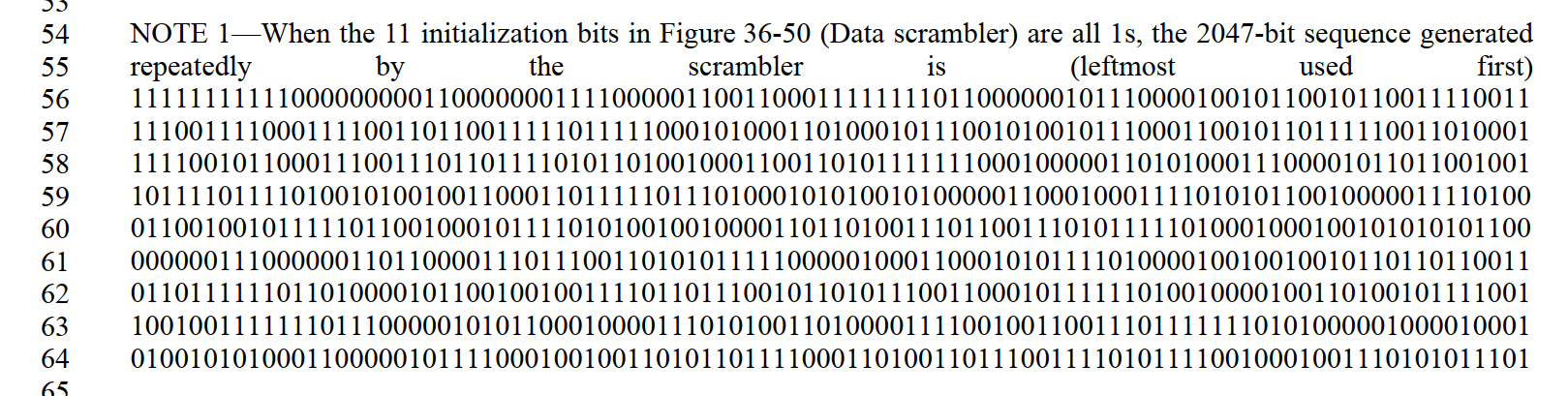 LB271 CR for 36.3.13 Data FieldLB271 CR for 36.3.13 Data FieldLB271 CR for 36.3.13 Data FieldLB271 CR for 36.3.13 Data FieldLB271 CR for 36.3.13 Data FieldDate:  2023.03.15Date:  2023.03.15Date:  2023.03.15Date:  2023.03.15Date:  2023.03.15Author(s):Author(s):Author(s):Author(s):Author(s):NameCompanyAddressPhoneemailMengshi HuHuawei TechnologiesF3, Huawei Base, Bantian, Longgang, Shenzhen, Guangdong, China, 518129humengshi@huawei.comMing GanHuawei TechnologiesR0Initial revisionPage.LineClause NumberCommentProposed ChangeResolution836.4036.3.13.5In Figure 36-53, it is "DTM" and in Figure 36-54 it is "Dtm". Suggest being consistent.As in the commentREVISED.To be consistent with the text, both Dtm in Figure 36-53 and DTM in Figure 36-54 should be changed into DTM.Instructions to the editor:  Please make the changes as shown under CID 15281 in 11-23/0472r0.Page.LineClause NumberCommentProposed ChangeResolution833.3336.3.13.5The description of the table is not complete.There should exist "NCBPSS,l,u" after "Values of".ACCEPTEDPage.LineClause NumberCommentProposed ChangeResolution851.0536.3.13.12Erroneous index rangeMr(k) translates a subcarrier index into the index of data symbols in a transmission over RU or MRU r, (0<=Mr(k)<=NSD,total-1)ACCEPTED.Page.LineClause NumberCommentProposed ChangeResolution848.3636.3.13.11"i" is not needed for 4x996 case. Or add clarification that i=1 for 320MHz in the table.Remove "i" for K_R4x996_i or add i=1 after 320MHz for clarification.REVISED.The subscript “i” of “4x996i” is not needed, because there is only one 4x996-tone RU. Instructions to the editor:  Remove the subscript “i” of “4x996i” in Page 848, Line 33 of 802.11be Draft 3.0.Page.LineClause NumberCommentProposed ChangeResolution825.5536.3.13.2Spacing between words is excessive.See commentREVISED.The spacing could be further adjusted.Instructions to the editor:  Please make the changes as shown under CID 17223 in 11-23/0472r0.